ZP nr KIG/EPK3/2018/2Zapytanie ofertowe na zorganizowanie warsztatów informacyjnych w sieci partnerskiej - KIG (Zadanie 4 pozycja 4.8 Harmonogramu Rzeczowo-Finansowego) - organizacja spotkania z przedsiębiorcami w ramach cyklu warsztatów w celu przedstawienia narzędzi biznes.gov.pl. Zamawiający:Krajowa Izba Gospodarcza ul. Trębacka 4, 00-074 WarszawaNIP: 526-000-17-08Opis przedmiotu zamówienia:79950000-8 Usługi w zakresie organizowania wystaw, targów i kongresówPrzedmiotem zamówienia jest zorganizowanie warsztatów informacyjnych w sieci partnerskiej – KIG.Sposób wykonania zamówienia:Wykonawca może zorganizować tylko jeden warsztat. Maksymalny budżet przewidziany przez Zamawiającego na jedno szkolenie wynosi 5000 zł brutto. Wykonawca zorganizuje 1 – 2h spotkanie z przedsiębiorcami w celu przedstawienia im przez przedstawiciela Zamawiającego narzędzi biznes.gov.pl.Wykonawca zobowiązany jest do konsultacji merytorycznych spotkania przed zaproszeniem uczestników.Zadania Wykonawcy:zarezerwowanie i zapewnienie dostępności sali wraz z wyposażeniem (m.in. krzesła nagłośnienie, komputer, rzutnik itp.) zgodnie z roboczymi ustaleniami ze Zleceniodawcą.zapewnienie podczas spotkania cateringu dla wszystkich uczestników (zimny bufet tj. kanapki, napoje zimne, kawa i herbata).zaproszenie i zapewnienie obecności minimum 40 przedsiębiorców lub osób chcących założyć działalność gospodarczą.przeprowadzenie dobrowolnych badań ankietowych wśród uczestnikówudokumentowanie spotkania (wykonanie i dostarczenie do Zamawiającego co najmniej 5 fotografii z każdego spotkania)przygotowanie i przekazanie Zamawiającemu listy obecności uczestników poszczególnych spotkań,przygotowanie sprawozdania z przebiegu każdego spotkania.W roku 2018 Krajowa Izba Gospodarcza przewiduje przeprowadzenie zgodnie z HRF 13 warsztatów w 13 różnych lokalizacjach (w jednym powiecie lub mieście na prawach powiatu może odbyć się tylko 1 warsztat).Szczegółowy opis przedmiotu zamówienia zawarty jest w załączniku nr 2 do niniejszego zapytania ofertowego .Termin realizacji warsztatówZamawiający dokona ustalenia terminów realizacji warsztatów w 2018 roku w okresach 1.04. – 30.06. i 16.08. – 20.12.2018 r.Wymagania wobec Wykonawcya) Wykonawcą może być regionalna organizacja otoczenia biznesu zrzeszająca przedsiębiorców mających siedzibę w danym województwie lub organizacja branżowa.b) Wykonawca powinien określić miejscowość, w której zrealizuje warsztat wraz ze wskazaniem, na terenie którego z powiatów jest ona zlokalizowana. c) Wykonawca powinien do wykonania zadania posiadać doświadczenie w prowadzeniu podobnych spotkań kierowanych do przedsiębiorców - oświadczenie.d) Wykonawca powinien do wykonania zadania posiadać bazę kontaktów do przedsiębiorców z regionów, których będzie zapraszał na spotkanie - oświadczenie.e) Wykonawca zobowiązany jest również do złożenia oświadczenia dotyczącego niezalegania na dzień złożenia oferty z wymagalnymi należnościami o charakterze publiczno-prawnym. Dodatkowo podmiot składający ofertę nie może znajdować się w stanie upadłości bądź likwidacji.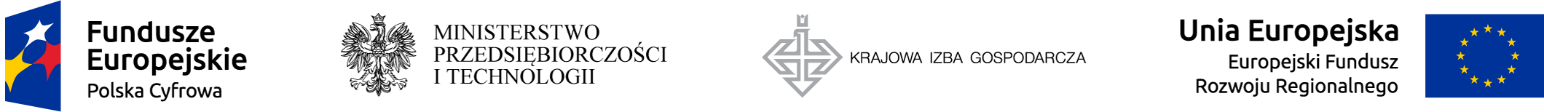 Kryteria oceny ofert i wagi punktowe lub procentoweOpis sposobu przyznawania punktów za spełnienie kryteriumPunkty za kryterium cena oferty brutto zostaną obliczone wg następującego wzoru:              CN  C  = ------------ x 100              Cogdzie:C - oznacza liczbę punktów uzyskanych w kryterium cena oferty netto CN - oznacza cenę netto najtańszej z ofert,Co - oznacza cenę netto ocenianej oferty. Podana przez Wykonawcę w Formularzu Ofertowym, cena ofertowa netto brana będzie pod uwagę w trakcie oceny ofert i wyboru najkorzystniejszej oferty. Cena ofertowa netto musi być wyrażona w PLN z dokładnością do dwóch miejsc po przecinku, niezależnie od wchodzących w jej skład elementów. Przyjmuje się matematyczną zasadę zaokrąglania trzeciej liczby po przecinku. Wykonawca jest zobowiązany do wypełnienia i określenia wartości we wszystkich przeznaczonych do tego miejscach występujących w Formularzu Ofertowym Wykonawca nie może samodzielnie zmieniać i wprowadzać dodatkowych pozycji do Formularza Ofertowego.Ponadto w formularzu ofertowym wykonawca musi podać cenę ofertową brutto, która musi obejmować wszystkie koszty bezpośrednie i pośrednie, jakie Wykonawca uważa za niezbędne do poniesienia dla terminowego i prawidłowego wykonania przedmiotu zamówienia, zysk oraz wszystkie wymagane przepisami podatki i opłaty, a w szczególności podatek VAT zgodnie z obowiązującymi przepisami. W cenie ofertowej brutto Wykonawca zobowiązany jest uwzględnić wszystkie posiadane informacje o przedmiocie zamówienia.Za najkorzystniejszą zostanie uznana oferta z największą liczbą punktów.Wybór WykonawcyZamawiający wybierze 13 najkorzystniejszych ofert. Wykonawca odrzuci oferty, w których cena brutto przekracza maksymalny budżet Zamawiającego, wskazany w pkt. 1.2.O wyborze oferty decyduje kryterium ceny netto; do realizacji zostaną wybrane oferty o najniższej cenie, z zastrzeżeniem, że w jednym powiecie lub mieście na prawach powiatu może odbyć się maksymalnie jeden warsztat. W przypadku wpłynięcia więcej niż jednej oferty z danego powiatu w tej samej cenie Zamawiający dokona wyboru na podstawie kolejności wpłynięcia ofert – decyduje data i godzina otrzymania maila na adres zamowienia@kig.pl.  Termin i forma składania ofert Podpisaną przez osobę uprawnioną do reprezentowania Wykonawcy, ofertę wraz załącznikami (w formie skanów) należy przesyłać wyłącznie drogą mailową na adres: zamowienia@kig.pl wpisując w temacie maila: „Oferta – zorganizowanie warsztatów informacyjnych w sieci partnerskiej - KIG” do dnia 28.03.2018 r. do godz. 13:00.Oferta powinna zawierać: Wypełniony Formularz ofertowy.Oświadczenie Wykonawcy potwierdzające doświadczenie w prowadzeniu podobnych spotkań kierowanych do przedsiębiorców,Oświadczenie Wykonawcy potwierdzające posiadanie bazy kontaktów do przedsiębiorców z regionów, których będzie zapraszał na spotkanie,Oświadczenie Wykonawcy dotyczące niezalegania na dzień złożenia oferty z wymagalnymi należnościami o charakterze publiczno-prawny oraz nie pozostawania w stanie upadłości i likwidacji.Oświadczenia, o których mowa w pkt. 2-4 powyżej wykonawca sporządza samodzielnie; oświadczenia mogą być ujęte w jednym dokumencie. Ponadto Zamawiający informuje:Niniejsze zapytanie nie stanowi oferty w myśl art. 66 Kodeksu Cywilnego, jak również nie jest ogłoszeniem w rozumieniu ustawy Prawo zamówień publicznych.Zamawiający informuje, iż całościowa oferowana cena stanowi informację publiczną w rozumieniu Ustawy o dostępie do informacji publicznej z dnia 6 września 2001 r. (Dz. U. z 2001 r. Nr 112 poz 1198 z poźn. zm.).Oferty złożone po terminie nie będą rozpatrywane.Termin związania ofertą wynosi 30 dni od upływu terminu składania ofert. Odmowa udzielenia zgody na przedłużenie terminu związania ofertą ze strony wykonawcy powoduje wykluczenie wykonawcy z postępowania.W celu zapewnienia porównywalności ofert Zamawiający zastrzega sobie prawo do skontaktowania się (telefonicznie, e-mailowo) z Oferentami, których dokumenty będą wymagały uzupełnienia, wyjaśnienia lub doprecyzowania. Zamawiający zastrzega sobie prawo do rezygnacji z zamówienia bez podania przyczyn.Zamawiający nie wpłaca zaliczek za realizację zadania. Płatność dokonywana jest po wykonaniu zamówienia.Zamawiający nie przewiduje udzielenia zamówień uzupełniających.Wykonawcy nie mogą być osobowo lub kapitałowo powiązani z Zamawiającym. Przez powiązania kapitałowe lub osobowe rozumie się wzajemne powiązania między beneficjentem/zamawiającym lub osobami upoważnionymi do zaciągania zobowiązań w imieniu beneficjenta/zamawiającego lub osobami wykonującymi w imieniu beneficjenta/zamawiającego czynności związane z przygotowaniem i przeprowadzeniem procedury wyboru wykonawcy a Wykonawcą, polegające w szczególności na: a) uczestniczeniu w spółce jako wspólnik spółki cywilnej lub spółki osobowej, b) posiadaniu co najmniej 10 % udziałów lub akcji, c) pełnieniu funkcji członka organu nadzorczego lub zarządzającego, prokurenta, pełnomocnika, d) pozostawaniu w związku małżeńskim, w stosunku pokrewieństwa lub powinowactwa w linii prostej, pokrewieństwa drugiego stopnia lub powinowactwa drugiego stopnia w linii bocznej lub w stosunku przysposobienia, opieki lub kurateli.Osobą uprawnioną do kontaktów roboczych w ramach niniejszego zamówienia ze strony Zamawiającego jest Ewa Golik; e-mail: egolik@kig.plZałączniki: Formularz ofertowy – załącznik nr 1Szczegółowy opis przedmiotu zamówienia – załącznik nr 2L.p.Nazwa kryteriumWaga kryterium (w pkt)1.Cena100 